汇才聚智·筑梦鹏城深圳市龙岗区2019年“优才中国行”校园招聘会为全力落实深圳“东进”战略，打造深圳东部中心及顺应产业快速升级的需要，全力解决人才紧缺制约产业发展升级的难题，以搭建政府招聘平台为指导思想，不断优化人才结构、提高人才素质，为全区经济社会发展提供人才支撑和智力保障。深圳市龙岗区携35家重点企业来到桂林的两大高校举办2019 年“汇才聚智.筑梦鹏城”校园招聘活动。一、主办单位：深圳市龙岗区人力资源局活动时间与地点时间：10月25日（周五）9:30-15:00【双选招聘会】地点：桂林理工大学（雁山校区）体育馆时间：10月26日（周六）10:00-16:00【双选招聘会】地点：桂林电子科技大学（花江校区）科技楼广场三、活动简介 自 2008 年以来，“优才中国行”活动作为深圳市龙岗区委区政府服务企业的重大举措，已先后举办 33 场次，组织 2100 余家重点企业招才揽智，足迹遍布北京、长沙、武汉、西安、长春、成都、南昌、南宁、厦门、成都等地，招揽了一批符合我区产业和社会发展需要的中高层次人才，“优才中国行”活动已成为我区一张响亮的招才名片。 当前，龙岗区已成为深圳市高新技术产业的集聚地和科技创新的主战场。据调查了解，现龙岗区内企业增多，中高级管理、研发及技能型人才需求量大，远不能满足经济结构调整及可持续发展。在深圳市龙岗区政府的大力支持下，为解决随之衍生的人才缺口，今年将开展第 11 个年头的赴省外、市外招聘活动。再次为我区企业与人集聚地区的高校毕业生搭建一个全方位的、多元化的人才与智力交流平台，继续努力为龙岗区社会经济发展和加快建设现代化先进城市提供坚实的人才保障和智力支撑。 四、参会企业与职位待遇（35家）（一）深圳市宏电技术股份有限公司深圳市宏电技术股份有限公司（以下简称“宏电”）成立于1997年1月，是全球领先的物联网综合通信解决方案及设备提供商，是国内M2M行业市场领航者，二十年来投身于产业+物联网的发展，致力于为政府、工业、商业、城市发展、公共事业等行业用户提供超越所需的无线通信产品、行业系统解决方案及其他增值服务，是一家国家重点高新技术企业。宏电主营业务聚焦IOT领域，全面布局环境感知、信息采集、网络通信、应用平台、大数据、云服务等全架构物联网业务体系，深入研究蜂窝通信网、新型低功耗广域网、专网通信等网络核心技术及行业专有技术，重点形成M2M网络通信、车联网、智慧水利水务信息化三大物联网行业应用事业群，开拓智能家居等物联网大众应用市场，以人·车·家·生活的企业经营战略，积极助力各产业数字化升级转型与价值再造，推动全球物联网产业快速发展。招聘岗位：1.嵌入式软件工程师：5人，本科以上，计算机、电子与通信、自动化等专业，月薪7k-10k。2.软件测试工程师：4人，本科以上，计算机、电子与通信、网络、通信等专业，月薪6k-10k。3.国内方案工程师：5人，网络、电子、计算机、网络、通信等专业，月薪6k-8k。4.海外方案工程师：3人，网络、电子、计算机、网络、通信等专业，月薪7k-10k。（二）深圳市矽电半导体设备有限公司深圳矽电半导体设备有限公司成立于2003年，是一家由海外博士和国内专家团队联合创办的、政府重点扶持的国家高新技术企业。公司拥有多项自主知识产权，自主研发、生产各种专业半导体、LDE芯片测试设备，同时为客户提供芯片、LED测试的全方位解决方案及服务，在业内得到了广泛认可和信赖，拥有广泛的客户基础。十多年的坚持，深圳矽电已经发展成为半导体、LED测试领域的专业设备供应商。我司自主研发、设计、生产的探针台、测试机、晶粒及晶圆表面检查设备、晶粒拾取及挑选系统等晶粒级处理设备，填写了我国在该领域的空白。未来，深圳矽电将继续秉承“以质取胜，客户至上”的企业宗旨，努力打造中国半导体、LED行业的一流品牌，回馈客户对我们的信赖和支持。“以人为本”、视员工为企业最重要的资源，是深圳矽电的人才理念。公司将为人才提供驰骋人生的舞台，为员工提供住宿、用餐、医疗、培训等全面保障，并为优秀员工提供招调入户和人才安居房。公司按国家规定购买五险一金、支付加班费，提供年终双薪、年终奖、免费体检、生日礼金、免费旅游、重要节假日礼金等福利。欢迎您加入我公司，成为新世纪中国半导体行业的筑梦者。招聘岗位：1.软件工程师:10人，本科及以上，计算机科学与技术、软件工程及相关专业，月薪6-10K。                                         2.机械工程师：10人，本科及以上，自动化、机电一体化、电子技术应用相关专业，月薪6-8K。           3.电子工程师：10人，自动化、机电一体化/电子技术应用等相关专业，月薪6-8K。                     4.电气工程师：10人，自动化、机电一体化/电子技术应用等相关专业，月薪6-8K。                     5.测试工程师：10人，自动化、机电一体化/电子技术应用等相关专业，月薪6-8K。                   6.售后工程师：5人，电气/电子相关或机电一体化专业，能接受长期出差，月薪6-8K。                7.销售工程师：5人，营销类、电子信息技术、自动化等相关专业，头脑灵活能接受长期出差，月薪6-8K。（三）恩尼特克电子科技(深圳)有限公司安费诺集团（Amphenol Corporation）成立于1932年，总部位于美国康涅狄格州，至今已有超过80年的连接器研发和生产历史。作为美国纽约证交所上市公司、全球第二大互连产品制造商，安费诺集团实行全球化战略，在全球6大洲已拥有近100家分支机构，雇员达41500余人。恩尼特克电子科技（深圳）有限公司隶属于安费诺集团工业事业部，公司于1997年成立，1998年在深圳设立了产品研发和制造基地，2016年1月被安费诺集团收购；ANYTEK(恩尼特克)位于交通便利的深圳市龙岗区坪地街道，公司占地面积近20000平方米，拥有雇员近700人。ANYTEK(恩尼特克)是连接器、接线端子台、圆孔、IC脚座、弹簧PIN等电子器件的专业制造商，生产的各类产品覆盖全球100多个国家和地区的电子、电器、工业控制等领域应用。招聘岗位：1.产品工程师-结构设计:5人,机械工程模具设计专业,月薪5k-6k。2.PE工程师:2人,机械、自动化相关专业优先,月薪5k-6k。3.SQE工程师:2人,机械工程相关专业,月薪5k-6k。4.品质工程师:2人,机械工程相关专业,月薪5k-6k。5.QA工程师:3人,机械工程相关专业,月薪5k-6k。6.现场改善工程师:2人,机械、自动化相关专业,月薪5k-6k。7.NPI/自动化设计工程师:3人,自动化、机电一体化或机械设计与制造专业,月薪5k-6k。8.冲压工程师:2人,模具设计与制造、机械设计与制造相关专业,月薪5k-6k。9.业务专员:4人,国际贸易相关专业,月薪4k-5k。（四）明辉实业（深圳）有限公司创于1980年的明辉集团，是以旅游用品为核心的卓越品牌国际企业，是国际领先的酒店用品、航空用品、旅游用品，以及身体护理产品综合型服务商。2007年11月, 明辉国际控股有限公司在香港联合交易所有限公司主板上市, 是行业内首家上市公司(HKSE:3828)。明辉设有五个生产基地, 主要生产基地位于中国深圳，并陆续在印度，柬埔寨设厂。全球化的采购及全球化的生产，使明辉在专注高端酒店洗护产品研发及生产的同时，也能为客户提供性价比最高的产品。另外，明辉在新加坡、马来西亚、澳洲、香港、及中国各大城市均设有分公司及办事机构，销售网点遍布整个亚太地区, 物流配送能力覆盖全球，服务世界各大知名的酒店管理集团，客户遍及全球七大洲五大洋。随着集团多元化发展的步伐，2014年, 明辉集团斥资成立酒店综合配套中心，为酒店客户提供整体解决方案。明辉的产品线也贯穿到整个酒店的运营，无论是楼面餐饮、厨房设备用具、家私、客房电器和客房用品，还是大堂前厅物品、物业PA清洁工具和洗涤设备等星级酒店用品，应有尽有。打造真正意义上的“五星级服务专家”。招聘岗位：1.外贸跟单：3人，商务英语、物流管理等相关专业，大专及本科以上学历；月薪5k-8k。2.研发技术员：5人，化学、精细化工及相关专业，大专及本科以上学历；月薪5k-10k。3.设计师：4人，工业设计、平面设计相关专业，大专及本科以上学历；月薪6k-10k。4.车间技工（工程师）：10人，机电一体化、自动化相关专业，大专及本科以上学历；月薪4.5k-6k。5.文员：2人，熟练运用excel表，对数据分析能力强；专业不限，月薪5k-7k。（五）深圳市光祥科技股份有限公司深圳市光祥科技股份有限公司（简称光祥科技），是国家高新科技企业、深圳市高新技术企业，创立于2006年，是专业从事室内、户外表贴全彩LED显示屏相关产品的研发、生产、销售和提供全面技术服务，总部位于深圳市龙岗区，拥有独立的工业园区，占地面积2万多平方米，公司员工将近1000人，在北京、上海、成都等城市均设有办事处，具有批量化、规模化的生产能力。我司显示屏先后被应用于各大体育赛事、政治经济会议、全国各大电视台大型文艺活动和其他各大活动项目中。如：2016巴西奥运会、2018韩国平昌冬奥会、2018俄罗斯世界杯、俄罗斯车展、法国环法自行车赛、2017天津全运，2013人民大会堂、博鳌论坛、2014 APEC会议、厦门金砖、杭州峰会、2019北京世界园艺博览会、2019亚洲文明对话大会，2018央视春晚贵州分会场、2019年央视春晚深圳/井冈山/长春分会场、2019央视/湖南/浙江/东方卫视跨年晚会、浙江卫视《王牌对王牌》，台湾金曲奖、北京大学生电影节、2018王力宏全球演唱会，2018奔驰G系车发布会、奥迪Q8全球首发发布会、天猫双11狂欢节、华为荣耀10发布会等场所都留下了光祥屏的身影，并成为全国众多LED显示屏租赁企业的优质供应商和战略合作伙伴。事业兴衰，在于人才。光祥科技倡导科学的人才理念，识才之能、用才之长，为每一位人才提供合适的发展机会，开放多元，不拘一格用人才，赋予人才明确的方向感和使命感，为努力工作并作出贡献的员工给予丰厚的回报。来吧，加入我们，绽放你的“奋斗”光芒，为美好未来拼搏吧！企业文化：公司愿景：成为全球LED应用领域的领跑者。公司使命：为客户创造最价值，改变中国产品在世界的低端地位。公司价值观：创新、诚信、厚家、奋进公司官网 http://www.gloshine.cn/公司微信公众号：深圳市光祥科技股份有限公司招聘岗位：1.研发储干（电子类）：10人，本科或以上，电子信息或相关电子专业；月薪4-8K。2.研发储干（结构类）：10人，本科或以上，机械设计、模具设计等相关工科专业；月薪4-8K。3.海外技术支持储干：10人，本科或以上，电子信息或机械设计、模具设计等相关专业，英语四级或以上；月薪4-8K。4.采购储干：5人，本科或以上，专业不限；月薪4-8K。5.国际销售储干：30人，本科或以上学历，英、日、韩、俄、西班牙、葡萄牙语专业；月薪4-8K。（六）深圳市大地幕墙科技有限公司大地幕墙成立于2010年，主要业务是建筑幕墙工程，建筑装饰装修工程，建筑智能化工程，金属门窗工程的研发、设计与施工。拥有多项国家资质，包含建筑幕墙工程专业承包壹级资质，建筑幕墙工程专项设计甲级资质、钢结构施工贰级资质和钢结构设计乙级资质。短短几年，大地幕墙依托专业精湛的技术团队，以诚信、高效、创新的企业理念，完成了几十项高难度的大型幕墙工程，并拥有多项发明、实用新型专利，是幕墙行业的新起之秀，是国家级高新技术企业。招聘岗位：1.助理幕墙设计师：15人，本科及以上，土木工程、机械设计、工程力学、材料类等专业；综合月薪6-8K。2.助理方案设计师：5人，本科及以上，土木工程、工业设计、机械设计等专业；综合月薪6-8K。3.施工员：5人，本科及以上，工程管理、土木工程专业；综合月薪6-8k。4.资料员：5人，本科及以上，土木工程、工程管理专业；综合月薪6-8k。5.安全员：5人，本科及以上，土木工程、工程管理专业；综合月薪6-8K。（七）深圳市聚和源科技有限公司聚和源科技有限公司公司成立于2007年，公司总部位于深圳龙岗区，是一家专注于聚合物锂离子电池的研发、设计、制造和销售为一体的国家高新技术企业，致力于为智能时代提供能源方案，公司主打智能穿戴设备用电池，其中超薄超窄弧形异形电池、高低温电池、高倍率电池均处于行业领先地位。聚和源拥有深圳和惠州两处生产基地，其中惠州生产基地投资建设无尘洁净生产车间，并配备先进的自动化设备。公司通过ISO9001、ISO14001、ISO18001体系认证，全系列符合欧盟RoHS、REACH要求，产品通过了UL、CE 、CB、PSE、KC等认证，并取得多项锂离子电池技术发明及实用新型专利，产品畅销亚、欧、美、非等30多个国家和地区，深得国内外客户广泛认可。聚和源科技始终本着尊重价值、以人为本、人尽其才的人才理念，热忱欢迎各位有理想的青年才俊前来加入我们，我们愿与您携手共进，共谋发展，共创辉煌明天。招聘岗位：1.研发工程师：3人，本科及以上，材料、化学类专业；月薪6k-8k。2.工艺工程师：2人，本科以上学历，自动化专业；月薪6k-8k。3.结构工程师：2人，本科以上学历，机械设计类专业；月薪6k-8k。4.外贸业务员：5人，本科及以上，国际贸易、英语专业；月薪5k-8k。5.国内销售：5人，大专以上学历，营销类专业；月薪4k-8k。6.会计助理：2人，大专以上学历，财务类专业；月薪4k-5k。7.生产文员：2人，大专以上学历，专业不限；月薪4k-5k。8.计划部文员：1人，大专以上学历，专业不限；月薪4k-5k。（八）爱美克空气过滤器（深圳）有限公司AAF是于1921年在美国创建，2006年加入日本大金集团。目前，在全球22个国家拥有运营机构，员工人数超过6,300人。在中国有4间工厂，分别在苏州、深圳、武汉、台湾，并建立了16个销售办事处。AAF国际经过近100年的耕云，占据了全球空气过滤器市场的绝对优势。我们致力于以环保、超节能和更具有成本效应的设计和方法来达成客户对清洁空气的要求，以先进的生产过程和系统持续成为过滤器行业的领导者。我司业务主要涉及的行业有生命科学（包括生物制药、食品饮料、医疗设备等）、微电子（包括晶圆制造、平板显示等）、IAQ舒适空气(商业楼宇、公共建筑、轨道交通等)等众多领域，是空气过滤器行业中与全球500强企业合作最多的企业之一。我们的口号是：Bringing clean air to life招聘岗位：1.销售工程师：5人，理工专业；月薪6k-10k。2.产品工程师：1人，机械、暖通专业；月薪5k-8k。3.改善工程师：1人，机械、暖通专业；月薪5k-8k。4.采购工程师：1人，专业不限；月薪5k-8k。5.行政助理：1人，专业不限；月薪4k-6k。6.销售助理：1人，专业不限；月薪4k-7k。7.客服助理：1人，专业不限；月薪4k-7k。（九）深圳市深台帏翔电子有限公司深圳市深台帏翔电子有限公司创建于2003年，公司专注于电子连接器行业，产品聚焦于通信、汽车、工业、医疗、安防与消费电子等应用领域，是一家集研发、工程、制造、供应链和销售为一体的国家高新技术企业。公司总部位于中国科技创新之都——深圳，同时布局德国慕尼黑、新加坡、上海等地，形成了“1+3”全球技术研发与市场服务体系。公司成立以来，一直把握“高速化、小微化、综合化、便捷化”的行业发展趋势，瞄准行业与客户的难点与痛点，以高速传输和浮动容差为重点，以“更精密、更高速、更可靠”为目标，积极开展创新型技术研发，积累了大量独有知识产权，至2018年12月，获得国内国际发明专利授权23项。公司先后推出多项特色产品与行业应用解决方案，为ZTE、HUAWEI、SAMSUNG、HP、Nokia、Siemens、Preh、Nova、Phoenix、Jabil等众多合作伙伴提供了大量优质精密产品，满足了客户“高速高频、浮动容差”等高效、可靠的电子连接需求。目前，公司已形成业内领先，完整的从新产品开发设计、模拟仿真、可靠性设计与验证、精密模具设计、到产品自动化生产制造的能力。连接器特定细分领域行业翘首，被中国智能产业生态联盟誉为“细分领域最具隐形冠军潜质企业”；与国内国际多家世界500强等行业标杆企业缔结成战略合作伙伴；国家高新技术企业，研发经费占比营业额超10%，申请国内国际发明专利等自主知识产权近百项；研发与市场全球布局，业绩斐然，获多家国内国际创投机构与产业资本青睐。公司使命：聚焦、深耕连接器领域，以解决行业和客户的难点和痛点为使命，坚持品质第一、持续创新，跻身全球高端制造产业链，向世界诠释“中国智造”。公司愿景：成为一家在全球高端制造产业链，能够持续贡献独特价值、值得合作伙伴长期信赖的中国公司。经营理念：专注专业、技术领先，精益制造、品质第一 ；诚信务实、客户至上，上中下游、共生共创。招聘岗位：1.连接器开发工程师：10人，本科及以上，材料类、电子电气类、机械类、信息通信相关专业，月薪5k-10k。2.模具开发工程师：5人，专科及以上，材料类、机械类相关专业，月薪5k-10k。3.IE工程师：3人，本科及以上，工业工程或材料类、电子电气类、机械类相关专业，月薪5k-8k。4.国际业务销售经理：5人，本科及以上，理工科或国际贸易等专业，英语六级以上，听说读写熟练，月薪5k-10k。5.国际业务助理：5人，专科及以上，英语四级以上，专业不限，月薪5k-7k。6.会计：2人，本科及以上，会计专业，月薪5k-8k。（十）深圳德邦界面材料有限公司深圳德邦界面材料有限公司成立于2010年，是烟台德邦科技有限公司全资子公司。烟台德邦科技有限公司在国家高层次人才、国际知名高分子电子材料专家陈田安博士领军下，有博士、硕士四十余人加盟组成的研发团队，依托公司的院士和博士工作站、国务院侨办重点华侨华人创业团队等科研创新平台，已承担十二五国家科技重大专项02专项3项，863计划2项。深圳德邦界面材料有限公司是高新技术型企业，作为国家科技重大专项的产业化平台，重点发展电磁屏蔽材料、导热界面材料、LED封装材料等系列产品。公司始终重视研发投入和技术创新，目前已拥有发明专利12项，实用新型1项，并拥有一批先进的材料分析测试仪器，在拥有自主创新研发能力的同时，更希望能与客户一起进行产品设计开发，以满足客户专业性使用需求。深圳德邦界面材料有限公司秉承“创新增长、以人为本、客户至上、精益求精、社会责任”的企业文化，作为国际国内重要的合作平台，将建设成为国内最大的功能电子材料的研发和生产基地。招聘岗位：研发工程师：2人，本科及以上，高分子材料专业、化工专业及相关专业，月薪6k-10k。 研发技术员：2人，本科及以上学历，高分子材料专、化工专业及相关专业，月薪5k-7k。PE技术员：2人，本科及以上，高分子材料专业、化工专业及相关专业，月薪4k-6k。QE技术员：2人，本科及以上，高分子材料专业、化工专业及相关专业，月薪4k-6k。（十一）新确精密科技（深圳）有限公司新确精密科技（深圳）有限公司成立于1995年11月(已设立24年)。公司主要生产打印机零部件，包括弹簧，轴芯，精密切削及线材加工，光纤等精密制品。总公司设于日本京都，是生产汽车零件厂商中，一所颇具规模公司，并分别在美国、越南、泰国设有分厂。在南湾社区也是一家具备一定规模的规范企业。人才是企业的根本，公司倡导并推行人性化管理，以“爱心、乐业、创新”的企业精神和业界优惠的待遇，吸引和激励优秀的管理和技术专业等方面的人才。让客户满意是公司的服务宗旨。公司因为有您的加入而感到骄傲，您因为加入公司而感到幸运。招聘岗位：1.产品设计：2人， 应届生，岗位职责：光纤连接器产品设计，所需专业：机械设计类  福利待遇：月薪6k-7k。2.机械设计：1人， 应届生，岗位职责：非标自动化机械设计，所需专业：机械设计类  福利待遇：月薪6k-7k。3.电气设计：1人， 应届生，岗位职责：机器人、视觉系统开发设计，所需专业：电气自动化  福利待遇月薪6k-7k。4.机加工技术：2人， 应届生，岗位职责：车、铣、磨机加工技术，所需专业：机械类  福利待遇：月薪5k-6k。5.维修电工：2人， 应届生，岗位职责：生产设备维修、维护，所需专业：机电类  福利待遇：月薪5k-6k。6.日语翻译：3人， 应届生，岗位职责：日语品质、客服相关，所需专业：日语  福利待遇：月薪5k-6k。7.英语翻译：2人， 应届生，岗位职责：英语品质、客服相关，所需专业：日语或英语  福利待遇：月薪5k-6k。（十二）深圳市依思普林科技有限公司深圳市依思普林科技有限公司成立于2012年9月,为民营国家高新技术企业。公司注册资金972.2571万元，现有使用面积：6000平，公司员工总数150人。已获授权专利18个，其中发明专利3项，实用新型专利13个，外观专利：2项。 2018年度主营业务收入6569万元，研发投入：536.68万元，净利润201.39万元，纳税：150.95万元，其中国税： 100.58 万元，地税 50.37万元。公司专注于新能源汽车核心部件电机驱动系统研发制造，拥有完整的产品技术授权与品牌独立运营管理，拥有核心的技术研发团队。以自主创新的IGBT模块为核心，实现电动汽车电机控制器的自主化及产业化，是国内唯一掌握汽车级IGBT模块设计封装、电机控制器研发制造及一体化动力总成系统研发生产的厂家。招聘岗位：1.软件工程师：5人，本科及以上，电气工程及其自动化、自动化、电子信息工程、通信工程、计算机科学与技术等专业，月薪4.5k-6k。2.硬件工程师：5人， 本科及以上，电气工程及其自动化、自动化、电子信息工程、通信工程、计算机科学与技术等，月薪4.5k-6k。（十三）深圳市中科先见医疗科技有限公司深圳市中科先见医疗科技有限公司是依托海外引进一流人才组建的“人造视网膜”广东省创新团队、深圳市孔雀团队的技术成果孵化，2017年底作为龙岗重点项目签约引进，2018年初注册成立。团队于2016年获得国内最高规格创赛——中国创新创业大赛的生物医药行业团队组全国总冠军，前期研发工作已获得政府及中科院近亿元的巨额资助。目前公司主要目标是基于国际先进水平的生物医疗芯片整体解决方案，开发一系列用于神经接口、精准医疗、干细胞等领域的高端医疗器械。公司的愿景是成为人体植入医疗电子的平台型领军企业，引领人类进化新未来。除了开发世界领先、国内首创的高分辨率人造视网膜产品及衍生技术，我们还与中科院深圳先进院医工所微纳中心合作，作为其产业化平台，将中科院研发多年、具有良好市场前景的多种芯片级医疗器械进行工程化、产业化，填补国内相关领域的空白。招聘岗位：1.模拟IC工程师：1人，硕士毕业，微电子及集成电路相关专业，不低于2年电子电路设计经验，有IC流片经验者优先。对集成电路尤其是模拟IC的理解深入，相关课程成绩优秀；月薪13k-17k左右。2.光学工程师：1人，硕士及以上，光学背景优秀，有复杂光路和光学系统搭建经验，1年以上实际光学产品研发经验；月薪10k-15k左右。3.MEMS工程师：1人，本科及以上，微电子及相关专业，熟悉半导体电子、或微纳加工工艺；3至少熟练使用solidworks、AutoCAD、L-edit等一种版图绘制软件；熟悉1-2种有限元或者仿真工具；月薪6k-10k。4.生化工程师：2人，本科及以上，坚实掌握分子、细胞、蛋白或化学分析、合成的基本知识，有1年以上实际项目的生化研究经验，或有细胞培养和表征等实际操作经验；月薪6k-10k。5.软件工程师：1人，本科及以上学历，计算机、软件工程及相关专业；月薪6k-10k。熟悉VCC++,C#,或JAVA编程;熟悉PC端开发环境，如Visual Studio等。熟练掌握QT C# MFC等PC软件开发中的一种即可，有实际项目开发经验为最佳，具有一定的软件功底。（十四）深圳市德铭光科技限公司深圳市德铭光科技有限公司创立于2009年，是一家专注技术创新、年轻有活力的国家高新技术企业，公司拥有世界第一并一直领先于同行的2.0毫米户外LED显示屏技术和1.25毫米COB租赁LED显示屏技术，产品行销80多个国家。企业生产经营占地面积20000余平方米，具有批量化、规模化的生产能力。销售网络覆盖全国，并在日本、欧洲、北美设立技术服务中心，为客户提供快速、优质的服务。公司产品热销国内外，广泛应用于户内外媒体传播、政府机关信息播放系统、演艺场所等，凭着对技术、品质的不懈坚持和产品不断创新赢得了广大客户的高度认可。2013年户外P4.8，荣获国家高新技术奖、优秀奖；2014年户外P3.9 ，全球第一家提供此产品2015年户外P3.2 ，全球第一家提供此产品2016年户外P2.97，全球第一家提供此产品2016年荣获“国家高新技术企业”2017年户外P2.6，全球第一家提供此产品（目前唯一）2018年户外P2，全球第一家提供此产品2019年户外P1.95，全球第一家提供此产品招聘岗位：1.工艺工程师：5人，大专及以上文化程度；电子、机电一体化等相关专业，熟练使用办公软件EXCEL、WORD、CAD看图；有独立思考能力、学习能力强、积极上进；月薪4.5K。2.结构工程师：5人，本科及以上；机械设计与自动化、工业设计等相关专业；熟练CAD、UG 等绘图软件；月薪4.5K。3.电子技术员：5人，本科及以上；电子，机械类专业优先；善于沟通，执行力强，服从管理，能适应加班；月薪4.5K。4.海外销售业务员：2人，本科以上学历；英语、日语、国际贸易、机械、电子等相关专业，英语六级及以上；月薪4.5K。5、生产管理（组长、主管）：5人，机械、电子等相关专业，大专及以上文化程度，有上进心，抗压能力强；月薪4.5K。6、采购工程师：1人，大专以上学历，机械、电子等相关专业，具有较强的工作计划性；月薪4.5K。7、维修员：5人，机械、电子等相关专业，善于沟通，吃苦耐劳；月薪4.5K。8、调试工程师：5人，机械、电子等相关专业，工作认真，细心，执行上级安排任务；月薪4.5K。（十五）深圳金鑫绿建股份有限公司深圳金鑫绿建股份有限公司成立于 1998 年 6 月，专业从事超高层钢结构、大跨度空间钢结构和装配式钢结构设计、制作与安装业务，具有钢结构工程专业承包壹级资质，建筑工程施工总承包叁级资质，轻型钢结构工程设计专项乙级资质。公司于 2016 年 11 月挂牌新三板（股票代码：839696），是中国建筑钢结构行业（5A）诚信企业、国家高新技术企业。公司位于深圳市龙岗区国际低碳城， 占地面积约 3.8 万平方米，年产能约 4.2 万吨。公司在超高层钢结构、大跨度空间钢结构领域具有丰富的设计、制造和施工经验，形成了以“专业化设计、工厂化制造、标准化安装”为特点的业务体系。招聘岗位：1.技术员：39人，大专/本科，土木工程、建筑学、钢结构技术、BIM、机电、暖通及相关专业，年薪5w-9w。2.预算员：8人，大专/本科，工程造价专业，年薪5w-9w。3.资料员：6人，大专/本科，建筑学相关专业，年薪5w-9w。4.安全员、质量员：4人，大专/本科，建筑工程技术（工程质量与质量安全）专业，年薪5w-9w。5.施工员：6人，大专/本科，土木工程、钢结构专业，年薪5w-9w。6.测量员：5人，大专/本科，工程测量技术专业，年薪5w-9w。7.财务：2人，大专/本科，财务管理、会计学专业，年薪5w-9w。（十六）深圳市深蓝电子股份有限公司深圳市深蓝电子股份有限公司成立于2003年1月2日，是一家集研发、生产和销售为一体的国家级高新技术企业，于2016年3月在全国中小企业股份转让系统上市（股票代码：836050），2018年被广东省经济和信息委员会评为“广东省高成长中小企业”。公司主要业务为： 暖通空调控制器、通信空调控制器、新能源车用空调驱动器、智能楼宇控制器，电动压缩机驱动器及电机、变频器的软硬件开发；以及专为客户量身订制的系列解决方案等。产品应用到国家核电、卫星发射基地冷却平台、航天器回收研究所、Google等国内外大型数据中心制冷控制，以及新能源汽车制冷系统控制、煤改电工程等国计民生领域。公司所有产品均享有自主知识产权，拥有多项发明专利和软件著作权，以专业的研发实力多次承接并圆满完成深圳市科创委的技术攻关和技术开发项目。秉承SPECI（Special）：稳定、精确、高效、客制、创新的开发理念，深蓝股份坚持技术为核心，多年深耕，始终专注为合作伙伴创造最优的用户价值体验平台，并缔造多项行业第一，立志成为智能控制系统产业的领跑者。招聘岗位：1.软件工程师：10人，本科及以上，软件工程、电气工程、电子信息、计算机科学、自动化、测控，或相关专业，月薪6k-10k。2.硬件工程师：10人，本科及以上，电气工程、电子信息、计算机科学、自动化、测控，或相关专业，月薪6k-10k。3.研发测试工程师：10人，本科及以上，电气工程、电子信息、计算机科学、自动化、测控，或相关专业，月薪6k-10k。4.技术支持工程师：10人，本科及以上，电气工程、电子信息、计算机科学、自动化、测控，或相关专业，月薪6k-10k。5.销售工程师：5人，本科及以上，专业不限,欢迎理工类专业，月薪6k-10k。（十七）深圳市超频三科技股份限公司深圳市超频三科技股份有限公司创建于2005年，2017年5月在深交所创业板正式上市，股票代码300647。企业注册资金23,798.0908万元人民币，公司总位于深圳龙岗区天安数码城，办公面积8000平方米；同时，公司还拥有建筑面积达12万平方米的惠州生产基地，海外生产基地“超频三中白工业园”2018年全面投产运营。公司主营业务为电子产品新型散热器件的研发、生产和销售。一直以来，公司秉承“成为世界一流的工业设计及制造企业”的企业愿景，始终坚持“专业化、系统化、国际化”的发展战略，致力于打造“一流的工业设计和热管理研发中心”、“智能型散热生产基地”以及“辐射国内外的高效销售网络”，在全球范围内为客户提供新型系统化散热解决方案，致力于成为具备国际竞争力的电子产品散热解决方案及应用领域的领导品牌。招聘岗位：1.Java开发工程师：2人，计算机科学与技术、软件工程及相关专业，本科及以上学历；月薪5k-8k。2.嵌入式软件工程师：2人，计算机科学与技术、软件工程、电气工程及其自动化、机电一体化及相关专业，本科及以上学历；月薪5k-8k。3.英语销售：3人，英语相关专业优先，通过英语四六级，较强的英语读写能力，本科及以上学历；月薪4.5k-5.5k。4.审计助理：1人，会计学、审计学、财务管理等相关专业，本科及以上学历；月薪4.5k-5.5k。5.erp专员：1人，会计学、财务管理等相关专业，本科及以上学历；月薪4.5k-5.5k。6.财务助理：1人，会计学、财务管理等相关专业，本科及以上学历；月薪4.5k-5.5k。7.人事助理：1人，人力资源管理、行政管理等相关专业，本科及以上学历；月薪4.5k-5.5k。8.文控专员：1人，行政管理、秘书学、哲学、审计学等相关专业，本科及以上学历；月薪4.5k-5.5k。9.法务助理：1人，法学相关专业，本科及以上学历；月薪4.5k-5.5k。10.投资者关系专员：1人，法律专业，本科及以上学历；月薪4.5k-5.5k。11.项目主管：2人，专业不限，本科及以上学历；月薪5k-7k。12.业务员：9人，专业不限，本科及以上学历；月薪4.5k。13.SEO专员：1人，计算机、电子商务等专业，本科及以上学历；月薪4.5k-5.5k。（十八）深圳汉弘数码印刷集团深圳汉弘数码印刷集团（作为国内数码工业印刷领域的领导者，是一家集研发、生产、销售、售后于一体的高新产业集团，集团现有子公司深圳市汉拓数码有限公司，深圳弘美数码纺织技术有限公司，深圳诚拓数码设备有限公司，深圳弘锐精密数码喷印设备有限公司，深圳汉华工业数码设备有限公司，深圳弘博智能数码设备有限公司，员工800余人，占地面积50000多平米，年销售额8亿左右，生产的产品主要有UV类数码打印设备、纺织类数码打印设备、成衣类数码打印设备、包装类打印设备和PCB板喷字打印设备，因其无污染、高精度、智能化，深受用户的青睐，正将成为工业数码印刷领域的新趋势。集团有晋升、调薪、股权三通道的薪酬体系；月均不少于20场的培训机制；花园式的园区；整洁、无污染的生产和办公环境；完善的福利和生活设施（餐厅、宿舍、灯光篮球场、灯光足球场、图书馆和医院等）。如果你是一个有激情有梦想且有行动力的人，汉弘集团愿与您一起分享因企业高速发展带来的巨大红利！招聘岗位：1.软件工程师：5人，本科以上，软件工程、计算机科学与技术，月薪6k-8k。2.自动化工程师：2人，本科以上，电气工程及其自动化、机电一体化，月薪6k-8k。3.国际销售：10人，本科以上，英语、市场营销、国际经济贸易，月薪6k-8k。4.售后工程师：10人，本科以上，工科类，月薪5.5k-8k。5.国内销售：5人，本科以上，工科类，月薪5k-8k。6.市场专员：2人，本科以上，英语、市场营销、国际经济贸易，月薪6k-8k。7.平面设计师：1人，本科以上，美术、平面设计专业，月薪5k-8k。8.会计助理：3人，本科以上，会计、财务、审计专业，月薪5k-8k。（十九）深圳光台实业有限公司深圳光台实业有限公司是台湾今台集团Kingbright的生产基地.于1990年在深圳建立,是集研发、设计与生产为一体的专业半导体光电原件的世界级专业制造厂家,目前在美国、德国、法国、日本、韩国、马来西亚、香港、上海、北京设有分公司.作为光电产业的国际化公司，我们严格遵守国家的法律、法规及企业的社会责任，先后取得了ISO9001(国际标准体系)、IATF16949(国际汽车行业质量体系)、ISO14001(国际环境管理体系)、OHSAS18001(职业安全卫生管理标准)等资质。公司为员工设计清晰的职业轨道，管理层基本由内部培养提拨；公司有完善的训练体系，配合员工职业生涯规划而开展各类训练活动，协助员工开拓视野，增长见识，提高技能。今台集团作为发光二极管封测领域的全球性企业，致力于成为行业的领先者，我们拥有专业的自动化自主设计能力，正朝工业4.0规划，我们需要各类领域的人才加入，以期加速生产自动化之推动及进一步提升质量体系等各项管理工作，实践干部本土化及提升员工整体素质等长期人事规划政策，提高全球竞争力。招聘岗位：1.机械工程师:5人,机械设计制造及自动化相关专业,月薪5.5k-8k。2.电子工程师:10人,电子信息工程、物联网工程、测控技术与仪器、软件工程相关专业,月薪5.5k-8k。3.制程工程师:30人,机械电子或机械设计制造及其自动化相关专业,月薪5.5k-8k。4.生技工程师:20人,电子、电机、机械相关专业,会CAD制图优先,月薪5.5k-8k。5.软件工程师:10人,计算机相关专业,月薪5.5k-10k。（二十）深圳市科伦特科技有限公司深圳市科伦特科技有限公司是科伦特集团属下全资子公司，创立于2007年，注册资本6018万人民币，位于深圳市龙岗区布吉科技新城科伦特科技园，是国家级高新技术企业，深圳市龙岗区政府重点扶植的区26个重大产业项目之一,同时也是深圳市知名品牌企业，龙岗区重点企业，拥有技术专利30多项，年产值近4亿元。科伦特致力于发展为集LED显示和照明光电产品的研发、制造、销售、服务于一体的高新技术企业，为客户提供整套解决方案和代工服务，产品涵盖租赁、广告、车载、球场、幕墙、各类弧形、异型屏等户内外媒介体及各类室内外照明亮化产品，远销欧洲、美洲、亚洲、非洲及大洋洲等上百个国家及地区，多达10000+个成功案例遍布全球。招聘岗位：1.助理电子工程师：5人，本科及以上学历，电子工程、信息等相关专业；月薪5-8k。2.助理结构工程师：5人，本科及以上学历，机械工程等相关专业，月薪5-8k。3.国内销售储备干部：5人，本科及以上学历，日语、西班牙等小语种专业优先，英语熟练,具备两种及以上语种，月薪5-8k。4.储备干部：5人，本科及以上学历，机械、电子等理工科专业，热爱技术岗位，踏实勤奋；月薪5-8k。5.人事行政助理：2人，本科及以上学历，人力资源管理、工商管理等相关专业，良好的沟通表达能力；月薪5-8k。6、会计助理：2人，本科及以上学历，财务管理、会计等相关专业，良好的沟通表达能力；月薪5-8k。（二十一）深圳中华商务安全印务股份有限公司深圳中华商务安全印务股份有限公司是中华商务联合印刷（香港）有限公司的全资子公司，简称深圳安全。中华商务成立于1980年，集团总部设在香港，目前在北京、上海、深圳等地设有分公司。深圳安全公司全面贯彻“以客为尊，优质高效，以人为本，安健至上，保护环境，追求卓越”的综合管理方针，“安全、保密、优质、高效”的质量方针。主要产品为有价证券、保密印件及商业印件，如RFID芯片、支票、存折、保险单证及商业票据、高档防伪包装等，公司产品多次获得全球印刷最高奖项——美国富兰克林印制大奖Benny Award。深圳安全不断增强自主研发能力，正向技术型企业迈进， 2014年成立RFID事业部（RFID全称Radio Frequency Identification，是一种通信技术，主要用于物品识别、实时追踪，应用于图书馆，门禁系统，交通物流系统等），从事微电子芯片研发、生产、业务推广。我们期待更多的有识之士加入，共筑辉煌的未来！招聘岗位：1.软件工程师：2人，本科及以上，计算机科学与技术、软件工程及相关专业，掌握JAVA、C#、.NET、数据库等技术，月薪5k+。2.电气工程师：1人，本科及以上，自动化、机械设计制造及其自动化相关专业，月薪5k+。3.日语翻译：1人，本科及以上，日语相关专业，语言应用能力强，月薪5k+。4.设计师：1人，平面/包装设计、视觉传达等相关专业，熟练使用PS、AI、CDR、AUTOCAD等软件，月薪5k+。5、管理培训生（质量管理、生产管理方向）：本科及研究生，专业不限，思辨能力强，志于往公司生产运营管理、质量管理方向发展，月薪5k+。（二十二）深圳市尚荣医疗股份有限公司深圳市尚荣医疗股份有限公司成立于1998年，已于2011年2月在深证券交易所成功上市（股票代码：002551），公司是中国医院建设及医疗专业工程行业的领导者，开创了国内医院建设整体解决方案及医疗系统集成一站式服务的先河，尚荣医疗秉承“以德为尚，以质为荣”的经营理念，通过医疗资源整合，尚荣努力搭建一个性价比更高、沟通更快捷，服务更细致，资源更充裕的医疗体系平台，为政府和各类医院提供医院整体建设、医院投资运营、医疗专业工程、医疗设备产销、医用耗材产销配送、医院信息化与互联网等全程服务，真正为客户实现“一站式轻松建院轻松运营”构想，旗下拥有20余家全资及控股子公司。招聘岗位：1.暖通设计师：5人，本科及以上， 热能与动力工程相关专业，月薪4.5K-6K。2.建筑平面设计师：5人，本科及以上，建筑设计类专业，月薪4.5K-6K。3.给排水设计师：5人，本科及以上，热能与动力工程相关专业，月薪4.5K-6K。4.建筑电气设计师：5人，本科及以上，能源类相关专业，月薪4.5K-6K。5.智能化工程师，5人，本科及以上，建筑电气与智能化等相关专业，月薪4.5K-6K。6.造价员/资料员/施工员：20人，专科及以上，土木工程、工程管理类专业，月薪4.5K-6K。7.外贸专员：5人，西班牙语专业，月薪4.5K-6K。8.营销管培生：20人，专科及以上，不限专业，月薪4.5-6K。（二十三）深圳市特力康科技限公司深圳市特力康科技有限公司是一家集科研开发、生产经营、技术服务、系统集成于一体的国家高新技术企业，先后获得深圳市、区多个项目资助，属于深圳市政府重点扶持的高科技企业；公司位于深圳市龙岗区龙岗街道清风大道39号精密达数码产业园，具有研发中心、生产中心、销售中心、财务中心等执行机构；坚持创新研发和市场销售并重的理念；以市场为导向，以客户为中心；秉持多劳多得、共同富裕的发展理念。公司的主要技术优势在电力监测、视频监控、自动控制、无线通信等方面，尤为擅长数据监测、视频图像传输、存储和显示，同时具备强大的软件平台开发能力。公司提供一揽子解决方案和“交钥匙”工程服务。公司主要发展方向是智能电网，同时涵盖智能水利、智能油田、智能森林防火等系列产品和技术。公司自创立以来，一直坚持“科技立足，创新致远”的经营理念。始终将产品质量视为企业生命，已率先通过了并切实贯彻ISO9001国际质量管理体系认证；公司研发、设计、制造的系列产品已通过相关型式试验，并得到电力认可的试验报告。公司多款产品通过国家CCC强制性产品质量认证，以及欧盟CE/ROHS等多项权威产品认证；并获得“信息系统集成及服务资质证书”及“全国质量、服务、信誉满意单位”、“质量信得过产品”等多项荣誉称号，同时产品优良的性价比得到了业内人士和用户的一致首肯和好评。用智慧服务社会，用智慧体现价值。公司已拥有23项产品专利，13个软件著作权。为众人打造一个创业的平台，承载更多幸福和梦想！特力康，愿意与您携手共创美好明天！招聘岗位：1.单片机开发工程师：3人，本科及以上，计算机科学与技术、软件工程及相关专业，月薪5.5k-10k。2.嵌入式开发工程师 3人，本科及以上，计算机科学与技术、软件工程及相关专业，月薪5.5k-10k。3.NET开发工程师：2人，本科及以上，计算机科学与技术、软件工程及相关专业，月薪5.5k-10k。（二十四）深圳市兆驰股份有限公司深圳市兆驰股份有限公司（以下简称“兆驰股份”）于2005年4月成立，注册资本452,694.06万元。2010年6月在深圳证券交易所中小企业板上市，证券代码：002429。兆驰股份总部位于深圳市龙岗区，旗下拥有多家业务子公司并分布全国各地。兆驰股份主营业务方向为液晶电视、机顶盒、LED全产业链、网络通讯终端和互联网文娱等产品的设计、研发、生产和销售。企业总部座落在美丽大湾城市深圳龙岗，占地面积15万平方米，2017、18年集团营业收入创新高超百亿，纳税额及出口额排龙岗区前三位，目前产业园就业员工人数有7000多人。通过多年的努力，兆驰股份已经成为全球消费类电子品牌和硬件厂商理想的合作伙伴，为国内外知名品牌提供极具竞争力的家庭影音产品。公司获得国家级高新技术企业、广东省工程技术研究开发中心，深圳市企业技术中心等资质认证，同时也是海关认定的客户协调员制度企业。 因公司发展需求，特面向校园招贤纳士。招聘岗位：1.国际销售工程师：5人，本科及以上，电子或机械一体化专业、国贸、英语相关专业，英语六级以上，学习成绩佳，较强的沟通协调能力，喜欢参加社团活动，月薪5K+。2.软件工程师：5人，本科及以上，计算机，电子工程，自动化等相关专业，有良好的C、C++语言基础，了解Linux系统或Android系统优先，了解嵌入式系统的基本原理和电视原理优先；月薪5K+。3.光学/研发工程师：5人，理工科本科毕业生，光电子专业，电子信息专业，熟悉模拟电路、数字电路，有较强的逻辑思维能力;熟悉AutoCAD等绘图软件，有LED发光原理和LED产品基础优先月薪6k-10k。4.越南语储备干部：8人，本科以上，越南小语种专业；优秀应届毕业生，各部门储备干部培养，月薪5K+。5.行政专员：2人，本科以上，行政管理管等相关专业，性格开朗，形象气质佳，喜欢参加学校社团活动，月薪5K+。（二十五）天马微电子股份有限公司龙岗分公司天马微电子股份有限公司成立于1983年，隶属于中国航空工业集团，1995年在深圳证券交易所上市（证券简称：深天马A，证券代码：000050），是一家在全球范围内提供显示解决方案和快速服务支持的创新型科技企业。公司服务于移动智能终端消费类显示市场和专业类显示市场，产品广泛应用于智能手机、平板电脑、智能穿戴、车载显示、医疗显示、工业控制、航空显示和智能家居等众多领域。公司中小尺寸模组出货量继续保持全球领先，并在高端医疗、航空娱乐、航海、VOIP等领域市场份额排名全球第一，多款产品支持客户实现全球首发，产品质量在多个品牌客户排名第一。公司产业基地分布在深圳、上海、成都、武汉、厦门、日本等六地，并在美国、德国、韩国、台湾、香港等主要发达国家与地区设有全球营销网络和技术服务支持平台。我们提供具有吸引力的薪资，我们的福利和关怀同样温暖贴心。包含宿舍、餐厅、班车、体育场、健身房、图书馆、社会保险、商业保险、住房公积金、节日福利、年休假、生日会、工会活动、社团活动、定期体检。优秀的文化理念，温馨舒适的环境，丰富多彩的活动，快乐工作、幸福生活就是这么简单！招聘岗位：1.工艺工程师：10人，本科以上学历，电子，机械等相关专业，月薪6k-10k。2.设备工程师：10人，本科以上学历，电子，机械等相关专业，月薪6k-10k。3.质量工程师：5人，本科以上学历，电子，机械，统计学，测量技术等相关专业，月薪6k-10k。（二十六）深圳市深赛尔股份有限公司深圳市深赛尔股份有限公司始创于2002年11月11日，是国家级高新技术企业，下属分公司有 惠州深赛尔化工有限公司，深圳市深赛尔股份有限公司信阳分公司，总部位于深圳市龙岗区CBD商圈-龙岗天安数码城，拥有独立、宽敞、整洁的现化化办公室场所，为公司员工办公和服务客户提供了优越的工作条件。公司拥有“深圳市市级研究开发中心（技术中心类）”，有一支国内行业技术精英队伍，专业从事紫外光固化高分子新材料和水性高分子新材料的研发与应用。公司目前主要产品有高效能工业防腐漆、紫外光固化高分子树脂、水性高分子树脂、紫外光固化环保油墨及涂料、水性高分子环保油墨及涂料，产品主要应用于高档印刷、高端电子产品外壳、汽车、工业防腐工程（包括钢结构、油田、电力系统、桥梁、治金系统等）、电子线路板及工程建筑涂料等领域。经过10多年的沉淀，深赛尔已成为行业翘楚，先后获得了龙岗区长质量奖、广东省诚信示范企业和广东省诚信公约会员单位、国家质量诚信企业和国家质量稳定合格产品、深圳知名品牌，广东省创新型企业和新材料行业优势企业等各类殊荣。招聘岗位：1.实验员：10人，本科及以上，化工相关专业，月薪4.5-6k。2.品质检验员：5人，本科及以上，化工相关专业，月薪4.5-6k。3.总裁助理：5人，本科及以上，专业不限，月薪5-6k。4.会计：5人，本科及以上，财会相关专业，月薪4.5-6k。5.储干：20人，大专及以上，化工和物流相关专业，月薪4.5-6k。（二十七）裕富宝厨具设备（深圳）有限公司裕富宝厨具设备（深圳）有限公司隶属于自1972年创立的香港裕宝工程有限公司，历经几十年发展壮大，如今已成长为一家集研发设计、制造加工、销售服务和大型酒店厨房工程等业务于一体的大型商用厨具企业。 裕富宝目前厂房面积超过20000平方米，现有员工600人，其中技朮员工150余人，拥有40多位经验丰富、综合素质高的研发和技朮工程师。专业生产与销售电热类、燃气类、制冷类、净化类、钢具类等五大系列，数百种不同规格的不锈钢商用厨具，系列产品集“安全、节能、环保、美观、耐用、便捷”等风格于一身，并荣获欧美顶级厨具品牌在中国内地及港澳地区独家代理权。能高效地为广大客户提供最完善的餐饮设备的一体化解决方案和配套支持，深受用户的赞誉和信赖。公司率先通过法国BVQI评审的ISO9001:2008、ISO14001:2004、OHSAS18001:2007认证，产品先后通过CQC、CCC、CE、QS、CSA、NSF等多项国内国际严格的认证认可，多次通过国家权威部门的监督抽查。近年来，裕富宝各项业务飞速发展，产值和营业收入均保持在30%以上的年复合增长率，在技朮研发、工程服务、专利认证和营收规模等方面一直稳居国内同行业第一名。公司在国内主要城市北京、上海、广州、重庆、成都、苏州、郑州、厦门、海口与港澳地区、东南亚和北美等地设立众多的分支机构或销售网站。依托完善的行销体系，裕富宝为全球用户提供最优质的产品和最便捷的服务，从2000年开始，裕富宝先后承接了人民大会堂、全国政协礼堂、钓鱼台国宾馆、洲际酒店、香格里拉大酒店、喜来登大酒店、北京奥运酒店、香港迪斯尼、澳门美高梅金殿酒店、澳门威尼斯人等重点工程建设，为沃尔玛、家乐福等跨国企业在华全国连锁店提供全套技朮支持和服务，产品质量和工程质量受到商务部、国家质检总局等部委的通报表扬，更受到广大业主及管理方的好评。我们坚信：只有客户的成功，才是裕宝的成功，为了广大客户的成功，我们时刻准备着！招聘岗位：1.外贸跟单员：2名，大专及以上学历，国际贸易或相关专业，月薪5-8k。2.业务员：3名，大专及以上学历，市场营销或相关专业，月薪5-12k。3.客服专员：1名，大专及以上学历，理工科相关专业，月薪4-8k。4.结构工程师：1名，本科学历，机械类相关专业，月薪6-12k。（二十八）深圳市八方通达科技有限公司深圳市八方通达科技有限公司成立于2007年，一直专注于高端智能警用装备的研发与生产，是集设计、研发、生产、销售、工程安装于一体的综合型国家高新技术企业。拥有数十项自主知识产权及专利证书。八方通达是我国从事安全防范事业较早的企业，拥有自主品牌影卫达。自行研发生产的单警执法视音频记录仪全系列产品是通过公安部认证和3C认证的优秀产品，并在行业抽检中完全合格，是公安部科技成果推广指定期刊《警察技术》的特别推荐产品。多次荣获“警用装备十大品牌”，“特种装备行业新锐企业”，“安防协会副会长单位”，“警用装备科技创新”等奖项，2017年首次荣获CCTV《发现·品牌》“执法记录仪行业中国优选品牌”，产品在业内影响可见一斑。八方通达人始终以“提供满足客户要求的服务”为工作原则；怀揣“创造社会繁荣，打造民族品牌，实现实业报国”的坚定想法，八方通达人正走在不断探索的路上。招聘岗位：1.储备干部：10人，大专及以上，计算机科学与技术，电子专业等，月薪5-8k，包吃住。2.工程师：5人，本科及以上，计算机科学与技术、软件工程及相关专业，月薪6-10k。3.英语销售：2人，专业不限，有B2B等外贸实习工作经验，月薪5-7k。（二十九）深圳市顺荣通讯技术有限公司Concentrix是财富500强SYNNEX Corporation在BPO行业的独立子品牌(纽约证券交易所代码: SNX)，是全球商务服务行业的领军企业。我们通过与客户合作，不断提供端到端客户互动服务，技术创新，数据分析，流程优化，及业务改进。作为全球化商务服务公司，我们通过转变客户体验，合理优化业务前后端及行业流程，确保在每次与客户互动时提供最高价值的服务。Concentrix是全球客户管理BPO行业排名第二的公司。目前，Concentrix在全球6大洲的40多个国家有275个运营中心。我们现有的225,000+员工可以支持70种语言，为世界领先的品牌提供服务。Concentrix主要为包括银行，医疗，保险，技术，消费电子，零售和电子商务，政府，媒体互动，运输，旅游和汽车行业提供专业服务。未来，我们将持续加大在数字化，数据分析以及全渠道领域的投资来帮助我们的客户获得更大的成功。目前，Concentrix大中华区拥有大连，佛山，北京，上海，深圳，苏州，贵阳，西安， 香港9个运营、开发与销售中心，为多个国家和地区的客户提供涵盖客户关系管理，网页定制业务，数字媒体的内容设计和制作，银行后台服务业务等服务。招聘岗位：1.语音咨询顾问：10人，大专及以上，专业不限，月薪4.5-6k。2.在线咨询顾问：10人，大专及以上，专业不限，月薪4.5-6k。3.资深客服专员：10人，大专及以上，专业不限，沟通表达能力强，月薪5-7k。4.粤语/英语咨询顾问：2人，大专及以上，能熟练使用英文和粤语进行交流，专业不限，月薪6-8k。5.知名手机品牌语音客服：10人，大专及以上，专业不限，月薪4-5k。6.知名品牌电子产品售前售后客服：10人，大专及以上，专业不限，月薪3-5k。7.实时监控数据专员：2人，大专及以上，沟通表达好，Excel基础好，月薪3.5-5k。8.设计师：4人，大专及以上，设计、美术相关专业，月薪8-15k。（三十）深圳市金光道交通技术有限公司公司成立于1986年，国家级高新技术企业，是深圳市最早从事智能交通产品研发、生产、销售、施工总承包为一体的龙头企业。公司在业界乃至全国创造了多个第一，为深圳特区点亮了第一盏红绿灯、安装了第一组多相位箭头信号灯、第一台“电子警察”上路执法、第一套区域计算机联网（ATC）路口监控系统 、第一台悬臂杆电警抓拍设备等等。是深圳市交通监控项目服务时间最长、信誉最好、质量过硬的资深企业。公司专业从事智能交通产品和系统解决方案的研发和创新。公司聚集了一大批有志于智能交通事业发展的中高级人才。主要产品有：基于高清视频检测的电子警察系统、治安卡口（人脸识别）系统、基于GIS的交通信号控制系统和集成管控平台，LED补光灯、数字闪光灯、信号灯具、倒计时器和并行处理车辆检测器等。以上产品均由公安部交通安全产品质量监督检测中心及相关检测部门检测通过，并得到了公安交警等政府执法部门的普遍认可，取得了国家科技部门颁发的二十多项交通技术创新专利和软件著作权。招聘岗位：1.Linux嵌入式开发工程师：1人，本科及以上学历计算机、通信、电子等相关专业，年薪25w。2.项目主管：5人，大专及以上，工程管理、交通工程、土木工程或建筑学等相关专业，年薪8w。3.招投标主管：2人，专业不限，年薪8w。4.建造师：10人，包括机电和公路工程专业注册建造师，机电、公路专业，年薪10w。5.测试工程师：2人，电子相关专业，年薪7w。6.储备干部：15人，工程管理、交通工程、电子专业、计算机等相关专业，年薪6w。（三十一）深圳米飞泰克科技有限公司深圳米飞泰克科技有限公司成立于 2018 年 3 月 22日，注册资本 8000 万元。公司是专业集成电路封装测试企业，主营业务包括晶圆测试、IC 成品测试和IC封装等。深圳米飞泰克科技有限公司研发生产基地位于国家集成电路设计深圳产业基地安博园一号厂房的1、5、6层的净化厂房内，生产环境为园区内的封测净化无尘厂房。深圳米飞泰克科技有限公司目前员工200来人，有一支专业集成电路封测管理、技术团队创立，团队成员全部来自国内知名集成电路封测厂商，五年内经营目标是打造成为具有国内知名、华南地区标杆型专业集成电路封测企业。深圳米飞泰克科技公司团队有着丰富的管理经验和扎实的工程研发技术创新能力，截止2019年6月30日，公司拥有3项发明专利、4项实用新型专利、4项软件著作权，同时还有2项发明专利、5项实用新型和3项商标申请在途，并且预计2019年完成知识产权贯标体系认证。在质量方面，公司已经通过ISO9000体系认证和ESD认证，并预计在年内完成16949体系认证和OC080000体系认证。招聘岗位：1.测试工程师 15名 本科学历，电子信息、自动化、计算机、微电子专业，月薪5-8k。（三十二）深圳市佳音王科技股份有限公司深圳市佳音王科技股份有限公司成立于2001年，总部位于深圳市龙岗区，是全球领先致力研发、生产与销售古典的、高品位的文化科技类家居产品的国家高新技术企业、“创新层”上市公司、广东省全国名牌—最具成长性企业、 新三板百强企业、龙岗区重点文化企业、广东省高成长中小企业。目前公司主营包括拥有自主版权的黑胶音乐唱片制作、发行的音乐文化类产品，也包括古典电唱机，留声机，黑胶唱片、艺人定制唱机唱片及蓝牙音箱、多媒体音箱，古典酒柜、古典钟表等系列产品的研发、生产与销售。佳音王公司旗下在北京、东莞、福建、香港设立多个全资子公司。秉承“用现代科技，传承古文化”的经营理念，建立了强大的科研队伍和研发中心，目前公司拥有“JYK”、 “佳音皇”、“Shenle燊乐”、“56佳音乐”“MPK”“莱森”等品牌及70多项专利技术，年生产能力超过200万台，产品远销全球60多个国家，拥有全球唱机50 % 市场份额，在留声机和电唱机领域独占鳌头，是中国目前最大的电唱机出口企业！公司业务有：出口业务与国际音响品牌商、零售商合作，为其提供产品开发和生产制造服务；内销业务公司采用 OBM+高端定制业务模式，在京东、天猫、淘宝、阿里巴巴、小米有品等电商渠道都进行销售。未来佳音王将发展为集制造，音乐，影视于一体的音乐生态链集团化公司。努力成为深受社会尊重和信赖的国际化企业！现因人才战略及业务发展需要，期待有理想、有魄力的有识之志加入我们，共同成长创未来。招聘岗位：1.跨境电商运营：10人，本科及以上学历，英语、日语、国际贸易、电子商务等专业，月薪4-10k。2.销售业务专员：5人，大专及以上学历，市场营销相关专业，月薪4-10k。3.文案策划：2人，大专及以上学历，新闻系、中文系等相关专业，月薪4-6k。4.新媒体运营：2人，大专以上学历，广告、电子商务、新闻、中文等专业，月薪4-6k。5.视频后期剪辑制作：2人，大专以上学历；平面设计、计算等专业；月薪4-8k。6.助理工程师：6人，机械电子、模具等相关专业；月薪5-9k。7.视频运营：2人，本科及以上学历，新闻系、中文系、摄影系、计算机等相关专业，月薪4-7k。8.前厅接待专员：2人，文秘或计算机等专业，月薪4-6k。9.平面设计：3名，本科以上学历，平面设计、计算机、广告等相关专业，月薪5-6k。10.会计助理：3名，大专以上学历，会计、财务管理专业，月薪4-6k。11.储备干部：10名，大专以上学历，专业不限，月薪4-6k。（三十三）深圳市暗能量电源有限公司深圳市暗能量电源有限公司从事各类高智能驱动研发、生产与销售。公司拥有产品可靠性测试的各类顶级设备仪器，产品覆盖了LED照明各类智慧驱动；新能源电动车智慧驱动和汽车充电桩系统设计，智能家居和机械自动化生产的控制驱动，取得了多项专利并获得国家高新技术企业认定。暗能量站在全球LED驱动技术前沿，我们世界级的工程师整合电学、磁学、热学，设计出高可靠性LED智能驱动电源解决方案，希望成为您值得信赖的电源合作伙伴。招聘岗位：1.业务员：20人，大专以上学历，电子或市场营销专业，月薪6.5k+。2.研发技术员：10人，本科或以上学历，工科类、电子技术专业，月薪4.5-30k。（三十四）深圳雅兰家居用品有限公司AIRLAND 雅蘭，1966年诞生于香港九龙塘，它比香港无线电台（1967年11月成立）还早一年。1986年将生产基地迁入深圳，作为国际知名品牌，雅蘭不仅在中国大地熠熠生辉，在北美、欧洲、东南亚都拥有良好声誉及市场份额。公司基地遍布华南、华东、华北；如今，发展成为涵盖家居用品（主要为床垫及床上用品）生产经营、地产开发、酒店经营管理、电力发展及玩具生产经营等制造业于一身的集团公司。 AIRLAND 雅蘭，代表着空气与大地的融合，寓意和谐自然，恒久永远。是中国床垫制造的摇篮，中国床垫领域黄埔军校，为中国床垫行业培养大量精英，以先进的技术和设备雄踞行业先导。集团旗下的深圳雅兰家居用品有限公司，主营“雅蘭床垫”的生产和销售。凭借香港严格的质量标准，雅蘭在1973年荣幸成为英军远东司令部的供应商。今天，甄子丹、伊能静、朗朗、黄百鸣、华谊兄弟董事长等全球20，000，000用户选择雅蘭。在中国，雅蘭也是希尔顿、华尔道夫、钓鱼台国宾馆、凯宾斯基等五星级酒店的金牌供应商。招聘岗位：1.管理培训生：20人，本科及以上，专业不限，月薪6-8k。2.电商客服：8名，大专及以上，电子商务专业，月薪7-9k。3.实习生：10名，大专及以上，市场营销专业，月薪4-6k。4.行政专员：2名，本科及以上，人力资源、文秘专业，月薪4-6k。5.销售总监助理：1名，本科及以上，市场营销、统计学、文秘专业，月薪8-10k。6.产品专员：2名，本科及以上，市场营销、工商管理专业，月薪6-8k。（三十五）深圳市有棵树科技有限公司深圳市有棵树科技有限公司成立于2010年，注册资本2.5亿元人民币，现全球雇员超3000人，现已成功登陆A股市场。有棵树定位于互联网+跨境贸易，深度布局跨境电商全产业链，致力于构建全球商品贸易流通体系，通过主流跨境电商平台（亚马逊、ebay、速卖通、Wish、shopee、Shopify等）将中国的优质产品销往全球200多个国家和地区。2018年营业超50亿，连续多年保持100%高速增长。招聘岗位：1.社交媒体运营：15人，本科及以上，专业不限，英语四级及以上，月薪4.5-8k。2.亚马逊运营：20人，本科及以上，专业不限，英语四级及以上，月薪4.5-8k。3.人力资源：8人，本科及以上，人力资源、工商管理、行政管理等相关专业，月薪5-7k。4.速卖通运营：10人，本科及以上，英语四级及以上，专业不限，月薪4.5-8k。5.Shopee运营：10人，本科及以上，英语四级及以上，专业不限，月薪4.5-8k。6.小语种运营：10人，本科及以上，德、意、法、西专四及以上，月薪5-9k。五、了解我们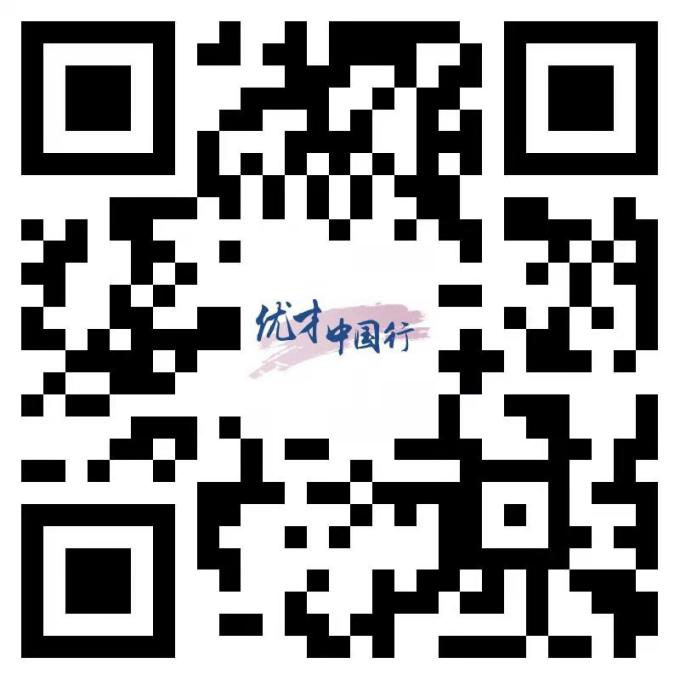 邮箱：szlghrma@163.com联系电话：李小姐0755-28689091、孙小姐0755-286893357